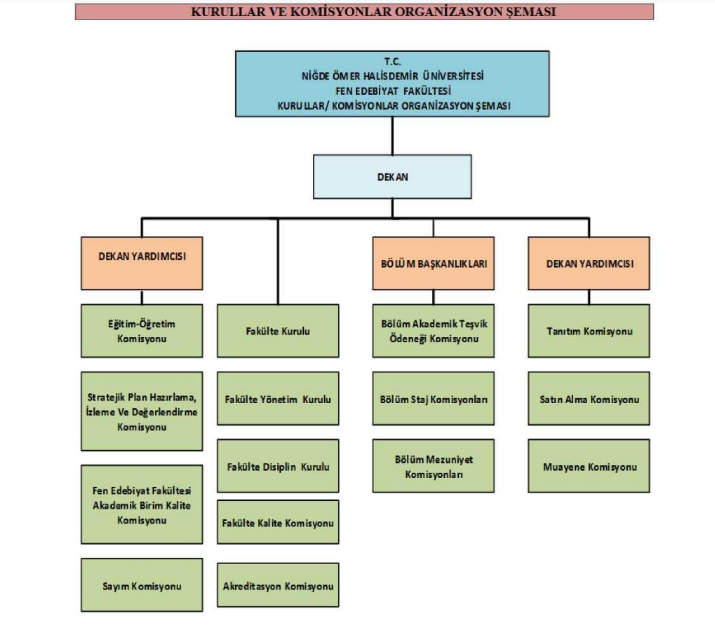 Birim Akademik Değerlendirme KomisyonuProf.Dr. Nevzat TOPALProf. Dr. Yavuz SÜRMEProf.Dr. Osman SEYYARKısmi Zamanlı Öğrenci Belirleme KomisyonuProf.Dr. Dr. Yavuz SÜRME (Başkan )Dr. Öğr. Üyesi Elif Nagihan TÜRKÖZDr. Öğr. Üyesi Ömer GÖRGÜLÜERAraş. Gör. Hüseyin TÜRKERAraş. Gör. Mesut SÖNMEZAraş. Gör. İnci YAŞAROĞLUAraş. Gör. Elif KAHYAAraş. Gör. Alperen KIZILAYAraş. Gör. Ayberk KURTGELAraş. Gör. Emre KAYMAKÇIAraş. Gör. Züleyha ASLANYemek Yardımı Komisyonu Prof. Dr. Yavuz SÜRME (Başkan)Dr. Öğr. Üyesi Özhan ŞENOLDr. Öğr. Üyesi Adem YELOĞLUMuayene ve Kabul KomisyonuDr. Öğr. Üyesi. Adem YELOĞLUTeknisyen Fatih SARIOĞLUBilgisayar İşletmeni Murat DALKIÇSatın Alma KomisyonuProf. Dr. Yavuz SÜRMEFakülte Sekreteri Levent ŞENELSayım KuruluProf. Dr. Yavuz SÜRMEFakülte Sekreteri Levent ŞENELBilgisayar İşletmeni Zeki SAYINAtık Yönetimi KomisyonuProf. Dr. Yavuz SÜRME (Başkan)Fakülte Sekreteri Levent ŞENELDr. Öğr. Üyesi Tuba Artan ONATBirim Kalite KomisyonuProf. Dr. Orhan YALÇINProf. Dr. Asım SOYLU Prof. Dr. Ziya AVŞAR Prof. Dr. Mustafa KARATEPE Prof. Dr. Adnan TUNA Prof. Dr. Hikmet KORAŞ Prof. Dr. Bülent KARA Prof. Dr. Türkan BAYER ALTIN Prof. Dr. Osman SEYYAR Prof. Dr. Emin ÇADIRLIProf. Dr. Songül BUDAK DİLERProf. Dr. Bayram ÜNALProf. Dr. Faruk ÇOLAKProf. Dr. Orhan GEZİCİProf. Dr. Nevzat TOPALProf. Dr. Funda AKSOY AKGÜLProf. Dr. Mehmet EKİZ Prof. Dr. Teoman KANKILIÇProf. Dr. Yavuz SÜRME Doç. Dr. Demet ÖZKIRDoç. Dr. Meryem ARSLANDoç. Dr. Kerim Can YAZGÜNOĞLUDr. Öğr. Üyesi Namık ASLANDr. Öğr. Üyesi Özlem AKAY DİNÇDr. Öğr. Üyesi Zeki CANDr. Öğr. Üyesi Ferdi KIRAÇ Dr. Öğr. Üyesi Vakkas BOZKURTDr. Öğr. Üyesi Elçin YILMAZKAYADr. Öğr. Üyesi Ahmet Selim BAYSALDr. Öğr. Üyesi Ayşegül DEDEArş. Gör. Ahmet Can BABUÇOĞLUArş. Gör. İnci ÜNLÜArş. Gör. Kerem ÖNSOYArş. Gör. Gülşah TUĞLACIArş. Gör. Reyyan ÖZKILIÇFakülte Sekreteri Levent ŞENELEğitim–Öğretim KomisyonuProf. Dr. Yavuz SÜRME (Başkan)Prof. Dr. Teoman KANKILIÇProf. Dr. Ayşegül KARATAŞProf. Dr. Emel BAYOLProf. Dr. Zafer NERGİZDoç. Dr. Bekir Necati ALTINDoç. Dr. Muhammed Zeynel ÖZTÜRKDoç. Dr. Huriye ALTUNERDr. Öğr. Üyesi Cihan DÜŞGÜNDr. Öğr. Üyesi Bahadır NUROLDr. Öğr. Üyesi Kezban PAKSOYDr. Öğr. Üyesi Güldem YILDIZDr. Öğr. Üyesi Ahmet Selim BAYSALTanıtım KomisyonuProf. Dr. Yavuz SÜRME (Başkan)Prof. Dr. Yücel CAN Prof. Dr. Funda AKSOY AKGÜL Prof. Dr. Mehmet EKİZ                                                               Prof. Dr. Emel BAYOLProf. Dr. Bülent KARAProf. Dr. Ahmet KARATAŞProf. Dr. Adil CANIMOĞLUDoç. Dr. Ramis KARABULUTDoç. Dr. Bekir Necati ALTINDr. Öğr. Üyesi Aliye KAHYAOĞLUDr. Öğr. Üyesi Ayşegül DEDEDr. Öğr. Üyesi Fatma ERTÜRK Dr. Öğr. Üyesi Tuba ARTAN ONATMezunlarla İletişim KomisyonuProf. Dr. Nevzat TOPAL (Başkan)Prof. Dr. Orhan GEZİCİProf. Dr. Yeliz KONUKLUProf. Dr. Osman SEYYARProf. Dr. Bülent KARAProf. Dr. Teoman KANKILIÇProf. Dr. Yavuz SÜRMEProf. Dr. Cemil İŞLEKDoç. Dr. Bekir Necati ALTINDoç. Dr. Ercan GEÇGİNDoç. Dr. Mehmet Ali OLĞARDoç. Dr. Selma YILDIRIM UÇANDoç. Dr. Kerim Can YAZGÜNOĞLUDr. Öğr. Üyesi Filiz ERTEM KAYADr. Öğr. Üyesi Ahmet BÜYÜKAKKAŞDr. Öğr. Üyesi Selva BÜYÜKAKKAŞDr. Öğr. Üyesi Adem YELOĞLUDr. Öğr. Üyesi Ahmet Selim BAYSALArş. Gör. Dr. Ertaç YILDIRIM